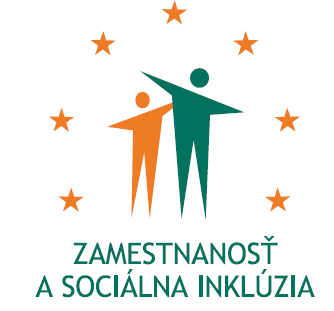 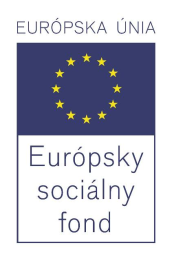 Národný projektPodpora pracovných príležitostí pre uoZNázov prijímateľa: 			Ústredie práce, sociálnych vecí a rodinyNázov Operačného programu: 		Zamestnanosť a sociálna inklúzia Miesto realizácie projektu: 		Trnavský kraj, Nitriansky kraj, Trenčiansky kraj, Banskobystrický kraj, Žilinský kraj, Prešovský kraj, Košický krajTrvanie projektu: 			od 01/2015 do 11/2015Výška nenávratného finančného príspevku: 	       683 043,20 EURKontaktné údaje: 	Ústredie práce, sociálnych vecí a rodinyŠpitálska č.8, 812 67 Bratislava  www.upsvar.skSituácia na trhu práce v SR je v súčasnosti charakterizovaná vysokou mierou nezamestnanosti a vysokým podielom znevýhodnených uchádzačov o zamestnanie. Podľa štatistických zisťovaní ústredia bola v decembri 2014 miera evidovanej nezamestnanosti 12,29%. Narastá aj nezamestnanosť znevýhodnených uchádzačov o zamestnanie, podľa § 8 ods.1 zákona o službách zamestnanosti. V rámci štruktúry uchádzačov o zamestnanie pretrváva až 90%-tný podiel znevýhodnených uchádzačov o zamestnanie. Podiel evidovaných občanov do 29 rokov na celkovom počte evidovaných uchádzačov o zamestnanie predstavuje 30,57%.V rámci jednotlivých územných krajov sú výrazné regionálne rozdiely ekonomického potenciálu, ktoré majú za následok diferencovanú mieru nezamestnanosti a nedostatok pracovných príležitostí. Nedostatok pracovných príležitostí ovplyvňuje možnosť získania pracovných skúseností potrebných pre uplatnenie sa na trhu práce.Cieľom projektu je zlepšenie postavenia uchádzačov o zamestnanie a znevýhodnených uchádzačov o zamestnanie na trhu práce.. Cieľovou skupinou projektu sú:uchádzači o zamestnanie,znevýhodnení uchádzači o zamestnanie,záujemcovia o zamestnanie,študenti a absolventi stredných a vysokých škôl,zamestnávatelia,štátni poskytovatelia služieb zamestnanosti,neštátni poskytovatelia služieb zamestnanosti (napr. agentúry, vzdelávacia a poradenské inštitúcie),zamestnanci verejných služieb zamestnanosti, zamestnanci neštátnych služieb zamestnanosti.Aktivity projektu: Veľtrh práceV rámci aktivity sa realizovala 2 - dňová burza práce s celoslovenským zastúpením zamestnávateľov ako aj so zahraničnými zamestnávateľmi, na ktorej sa stretli a vymenili si skúsenosti v rámci verejných, ale aj neštátnych služieb zamestnanosti a sprostredkuje sa  ponuka práce z celej Európy. Slovenská časť sa konala pod názvom „Veľtrh práce – Job Expo 2015“ a medzinárodná časť pod názvom „Európske dni pracovných príležitostí 2015, resp. „European Job Days 2015“.Poradenstvo a sprostredkovanie zamestnania do zahraničia V rámci aktivity budú organizované viaceré podujatia, napr. Rakúsko - Nemecký Deň, Burzy práce a informácií na vybraných úradoch PSVR, Česko-slovenské stretnutie, alebo Národné stretnutia siete EURES.  Bude zabezpečená účasť na burzách práce a informácií, správa a rozvoj národnej web stránky EURES, cezhraničné aktivity, návšteva zahraničných a slovenských EURES poradcov na vybraných fakultách univerzít v SR a rozvoj bilaterálnych a multilaterálnych náborových projektov.V rámci aktivity budú zabezpečené aj niektoré informačné a propagačné materiály, ktoré spolu s reklamou zabezpečujú priamu prezentáciu siete EURES, jej aktivít a výsledkov, a tým zvyšujú povedomie o možnostiach zamestnania v EÚ/EHP.Národný projekt Podpora pracovných príležitostí pre UoZ sa realizuje vďaka podpore z Európskeho sociálneho fondu v rámci Operačného programu Zamestnanosť a sociálna inklúzia.www.employment.gov.sk  / www.esf.gov.sk / www.upsvar.sk